Дескрипторы«8» класс Суммативное оценивание за раздел «Основы термодинамики»«8» класс Суммативное оценивание за раздел «Основы термодинамики»ТемаОсновы термодинамикиЦель обучения8.3.2.17- объяснять первый закон термодинамики8.3.2.18 - объяснять второй закон термодинамики 8.3.2.19 - определять коэффициент полезного действия теплового двигателя;Критерий оцениванияОбучающийся:объясняет первый закон термодинамикиобъясняет понятие вечного двигателя второго рода на основе второго закона термодинамикирешает задачу на вычисления КПД Уровень мыслительных навыковприменениеВремя выполнения20 мин.Задания:Что произойдет с внутренней энергией тела, если ему передается  тепло и совершается работа внешними силами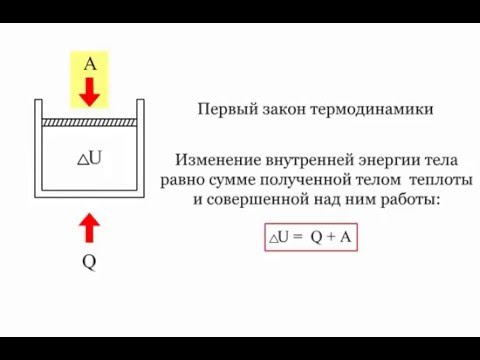 А) не изменяетсяБ) увеличиваетсяВ) уменьшаетсяОпределите истинность/ложность утверждений.Какой закон термодинамики связен с вопросом создания вечного двигателя 2 ого рода? ______________________________________________________________________________________________________________________________Возможно ли создать вечный двигатель 2-го рода? _________________Почему?______________________________________________________________________________________________________________________Нагреватель трактора имеет температуру равную 2270С, а темперaтурa охладителя - 270С. Определите КПД? _______________________________________________________________Задания:Что произойдет с внутренней энергией тела, если ему передается  тепло и совершается работа внешними силамиА) не изменяетсяБ) увеличиваетсяВ) уменьшаетсяОпределите истинность/ложность утверждений.Какой закон термодинамики связен с вопросом создания вечного двигателя 2 ого рода? ______________________________________________________________________________________________________________________________Возможно ли создать вечный двигатель 2-го рода? _________________Почему?______________________________________________________________________________________________________________________Нагреватель трактора имеет температуру равную 2270С, а темперaтурa охладителя - 270С. Определите КПД? _______________________________________________________________Критерий оценивания№ заданияДескрипторБаллКритерий оценивания№ заданияОбучающийсяБаллобъясняет первый закон термодинамики1определяет, что произойдет с внутренней энергией 1определяет истинность/ложность утверждений 2определяет ложность формулировки 1-ого закона термодинамики1определяет истинность/ложность утверждений 2определяет истинность формулировку 2-ого закона термодинамики Клазиусом1определяет истинность/ложность утверждений 2определяет ложность термодинамических параметров1объясняет понятие вечного двигателя второго рода на основе второго закона термодинамики3определяет, к какому закону термодинамики относится вопрос создания вечного двигателя 2-ого рода 1объясняет понятие вечного двигателя второго рода на основе второго закона термодинамики3отвечает, возможно ли создать вечный двигатель 2-ого рода1объясняет понятие вечного двигателя второго рода на основе второго закона термодинамики3объясняет, почему невозможно  создать вечный двигатель второго рода1решает задачи на вычисления КПД 4Использует формулу для нахождения КПД; 1решает задачи на вычисления КПД 4Вычисляет КПД двигателя. 1Всего баллов:Всего баллов:Всего баллов:8